SOLICITUD PARA LA AUTORIZACIÓN DE LA MODIFICACIÓN DEL PLAZO DE EJECUCIÓN DE LA ACTUACIÓNHa de ser presentada la solicitud como mínimo con 2 meses de antelación a la finalización del plazo de ejecución del proyecto.Datos de la actuación:Justificación que motiva la solicitud:Actividades realizadas hasta la fecha actual:Actividades previstas para el período de prorroga:Gasto ejecutado:Gasto previsto para el periodo de prórroga:IMPORTANTE: En caso de tener la posición de la ERANET/JPI/ECSEL es necesario incluir los justificantes de dicha posición. Una vez cumplimentada la solicitud ha de ser presentada a través de la aplicación FACILIT@ (https://sede.micinn.gob.es/facilita/) por la persona que lidera el proyecto y validada por el Representante legal de su Entidad con firma electrónica avanzada. Con su firma, el Representante legal certifica la veracidad de los datos incluidos en la presente solicitud.Los cambios efectuados deberán incorporarse en el Informe de Seguimiento y en el Final en los apartados destinados a tal fin.Para consultas sobre Acciones de Programación Conjunta Internacional y/o sobre esta solicitud, por favor diríjalas al buzón:apcin.seg@aei.gob.es Programa: Acciones de Programación Conjunta Internacional, contempladas en el Programa Estatal de I+D+I Orientada a los Retos de la Sociedad, en el marco del Plan Estatal de Investigación Científica y Técnica y de Innovación 2013-2016Programa: Acciones de Programación Conjunta Internacional, contempladas en el Programa Estatal de I+D+I Orientada a los Retos de la Sociedad, en el marco del Plan Estatal de Investigación Científica y Técnica y de Innovación 2013-2016Referencia de la actuación: (Numero asignado por el Ministerio)Referencia de la actuación: (Numero asignado por el Ministerio)Título: (Titulo de de la actuación)Título: (Titulo de de la actuación)Organismo beneficiario: (Entidad que recibe el dinero)Organismo beneficiario: (Entidad que recibe el dinero)Centro: (Entidad que ejecuta el gasto)Centro: (Entidad que ejecuta el gasto)Investigador/a Principal (IP):Investigador/a Principal (IP):E-mail  (IP):Telf. IP:Fecha inicio de la actuación :Fecha fin de la actuación:Fecha inicio del proyecto colaborativo internacional:Fecha fin del proyecto colaborativo internacional:¿Se ha comunicado esta solicitud al coordinador del proyecto colaborativo internacional? SI        NO  ¿Se ha comunicado esta solicitud a la ERANET/JPI/ECSEL correspondiente? SI    NO  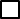 Subvención concedida total (€):Subvención concedida total (€):Gasto ejecutado hasta la fecha actual (€):Gasto ejecutado hasta la fecha actual (€):(Detallar las causas (personales, científicas, técnicas, financieras etc.), que dan lugar a la necesidad de ampliar el plazo de ejecución. Indique si el proyecto colaborativo internacional ha sido o va a ser prorrogado o, en su caso, si la contraparte ha solicitado o ha obtenido prórroga. En caso de haberse acordado en la ERANET/JPI/ECSEL, incluir los justificantes (emails, correos u otros justificantes de comunicación) de la posición de dicha iniciativa)(Describa las tareas científicas realizadas relacionadas con los objetivos de la actuación, así como las estancias y visitas realizadas con indicación de las personas que han participado y las fechas de realización.)(Describa las tareas previstas durante el período de prórroga. Indique las visitas y estancias previstas, personas que van a realizarlas y fechas previstas, además de una breve descripción de la actividad científica a realizar.)(Incluir el total del gasto realizado hasta la fecha de solicitud de prórroga, indique los gastos debidos a las estancias y visitas de cada investigador, desglosados por fechas y lugares)(Indicar el gasto previsto y en qué actividades)